МАТЕМАТИКА МАТЕМАТИКА ПӘНІНЕН СЫНАҚ АЯҚТАЛДЫ 1. 76 342-нің алдындағы санA) 76 324B) 76 343C) 76 314D) 76 341 2. Кестенің бос торкөздеріне қойлатын сандарA) 881 және 45B) 4 205 және 20C) 11 960 және 18D) 35 880 және 25 3. 879 564 санының 325 678 санынан нешеуі артықA) 553 757 B) 454 562 C) 549 870 D) 553 886 4. а = 5 болғандағы а ∙ 2005 әріпті өрнегінің мәні A) 11 025B) 1 025 C) 2 025D) 10 025 5. Әсемгүлдің ата-анасы «Метро» ойын-сауық орталығына 2 билет алды. Екеуінің орындары қатар, анасының орны билетте көрсетілген, әкесі сол жақтан отырады. Билеттерге төленген ақшаны және екінші орынның нөмірі: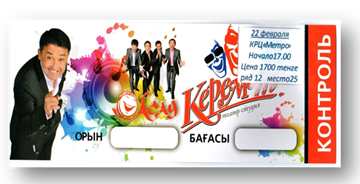 A) 3 600 тг, 25 - орынB) 3 400 тг, 24 - орынC) 3 400 тг, 26 - орынD) 1 700 тг, 24 - орын 6. х+1640=12320  теңдеуінің  шешуіA) 1680B) 10780C) 10680D) 11680  7. Ауданы 360 м2,  ені 10 м болатын жер телімінің ұзындығыA) 36 мB) 370 мC) 350 мD) 90 м 8. 810 030 санын разрядтық қосылғыштарға жіктеA) 810 030 = 8 + 1 + 3 B) 810 030 = 810 000 + 30C) 810 030 = 80 + 10 + 30D) 810 030 = 800 000 + 10 000 + 30  9. Өрнектің мәнін тап: 9 000-ды 18 есе кемітіп, шыққан санды 9 есе арттырA) 4 500B) 45 C) 500D) 10010. (а + в) · с өрнегіне сай әріпті өрнек A) (а + с) + вB) (а · в) · сC) а · с + в · сD) (а + в) · с 11. Егістіктің 1000 гектар жеріне бидай егіліп, күзде гектарына 27 центнерден бидай алынды. Осы ауданнан жиналған барлық өнімді тоннамен көрсетA) 2 700 тB) 2 т 7 цC) 270 тD) 27 т12. Қысқаша жазуды пайдаланып, есепті шығарР – 1 800 мма – 600 ммв - ? ммA) 400 мм B) 500 ммC) 900 ммD) 300 мм13. Айнұрдың анасы оның достарына арнап 40 самсаны 3 тәрелкеге салып берді. Бірінші және екінші тәрелкеде 27 самса, ал екінші және үшіншіде – 28 самса. Әр тәрелкедегі самсаның саны: A) 13, 13, 14B) 15,15, 10C) 5, 15, 20D) 12, 15, 1314. Сызба бойынша теңдеу құр                                          t = ? 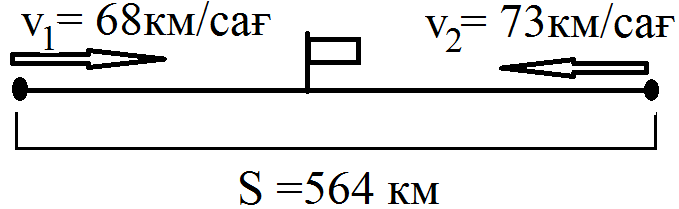 A) 564 · х = 68 +73B) (73 – 68) · х = 564C) 564 + х = 68 +73D) (73 + 68) · х = 564 15. 10 бала 10 минутта 10 кәмпит жейді. 20 минутта 20 кәмпит жеу үшін неше бала болу керек? A) 20 B) 25 C) 10 D) 15 